АДМИНИСТРАЦИЯ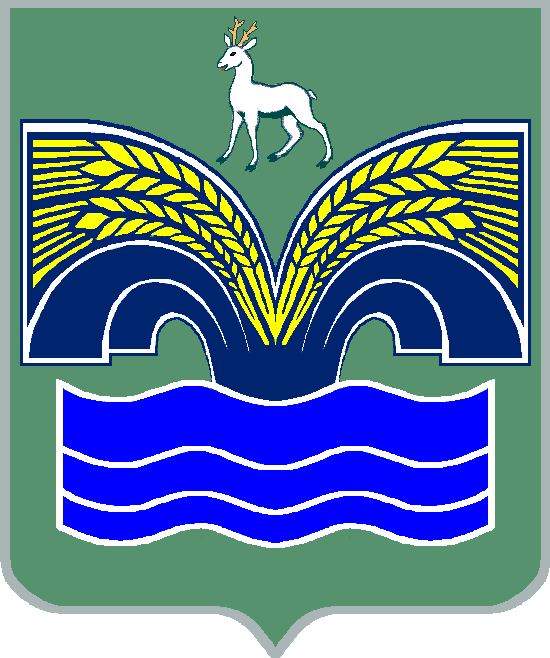 МУНИЦИПАЛЬНОГО РАЙОНА КРАСНОЯРСКИЙСАМАРСКОЙ ОБЛАСТИПОСТАНОВЛЕНИЕот  16.11.2021  №  333Об условиях приватизации муниципального имуществаВ целях реализации прогнозного плана (программы) приватизации муниципального имущества муниципального района Красноярский Самарской области на 2021 год, утвержденного решением Собрания представителей муниципального района Красноярский Самарской области от 25.11.2020 № 11-СП (с изменениями от 28.04.2021 № 18-СП, от 30.06.2021 № 33-СП, от 28.07.2021 № 43-СП, от 27.10.2021 № 63-СП), руководствуясь Федеральным законом от 21.12.2001 № 178-ФЗ «О приватизации государственного и муниципального имущества», пунктом 3 части 4 статьи 36 Федерального закона от 06.10.2003 № 131-ФЗ «Об общих принципах организации местного самоуправления в Российской Федерации», постановлением Правительства Российской Федерации от 27.08.2012 № 860 «Об организации и проведении продажи государственного или муниципального имущества в электронной форме», пунктом 5 статьи 44 Устава муниципального района Красноярский Самарской области, принятого решением Собрания представителей муниципального района Красноярский Самарской области от 14.05.2015   № 20-СП, Администрация муниципального района Красноярский Самарской области ПОСТАНОВЛЯЕТ:1. Осуществить приватизацию муниципального имущества:жеребец «Паводок», вороной (1998 года рождения), индивидуальный реестровый номер 632625025869) (далее – объект № 1);устройство ограждения – забора и въездной группы (индивидуальный реестровый номер 632625024653) (далее – объект № 2) путем продажи посредством публичного предложения.2. Установить начальную цену:объект №1- в сумме 71 000 (семьдесят одна тысяча) рублей 00 копеек;объект №2- в сумме 206 000 (двести шесть тысяч) рублей 00 копеек.3. Определить минимальную цену предложения («цену отсечения») объектов имущества, указанных в пункте 1, при продаже их посредством публичного предложения в размере:объект №1- в сумме 35 500 (тридцать пять тысяч пятьсот) рублей 00 копеек;объект №2- в сумме 103 000 (сто три тысячи) рублей 00 копеек.4. Установить «шаг понижения» (10 % от первоначальной цены предложения):- объект №1- в сумме 7 100 (семь тысяч сто) рублей 00 копеек;- объект №2- в сумме 20 600 (двадцать тысяч шестьсот) рублей 00 копеек.5. Установить «шаг аукциона» 50 % от «шага понижения»:- объект №1 - в сумме 3 550 (три тысячи пятьсот пятьдесят) рублей 00 копеек;- объект №2 - в сумме 10 300 (десять тысяч триста) рублей 00 копеек.6. Установить открытую форму подачи предложений о цене имущества.7. Установить форму платежа – безналичный расчет, без рассрочки.8. Продажу посредством публичного предложения провести в IV квартале 2021 года.9. Разместить настоящее постановление на официальном сайте Российской Федерации для размещения информации о проведении торгов, определенном Правительством Российской Федерации (www.torgi.gov.ru), а также опубликовать настоящее постановление в газете «Красноярский вестник» и на официальном сайте администрации муниципального района Красноярский Самарской области в сети «Интернет».10. Направить настоящее постановление в Комитет по управлению муниципальной собственностью администрации муниципального района Красноярский Самарской области для осуществления продажи указанного в пункте 1 настоящего постановления имущества в установленном законодательством порядке.11. Контроль за выполнением настоящего постановления возложить на руководителя Комитета по управлению муниципальной собственностью администрации муниципального района Красноярский Самарской области Кузнецову Н.В.Глава района                                                                              М.В.БелоусовКурташкина 8(84657) 2-19-51